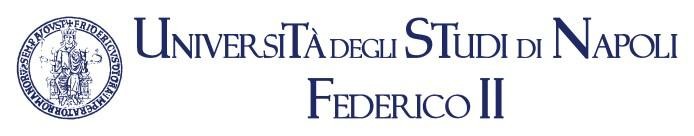 				Orario delle lezioni a.a. 2020/2021			III Anno I Semestre per i corsi di studio M86 (Tecniche Audioprotesiche)				      http://m86.corsidistudio.unina.it/Le aule per le lezioni sono indicate nel prospetto finaleRiepilogo Insegnamenti per il III Anno I SemestreSCIENZE MEDICHE DELLA PREVENZIONE  (ESAME) (Aula Edificio)(Presidente Commissione: Prof. Paternoster  Mariano)     Medicina del Lavoro I 1   ( Prof. Luca Fontana  ) (Aula B  Edificio 17)     Medicina Legale   (Prof. Paternoster  Mariano) (Aula B  Edificio 17)SCIENZE TECNICHE AUDIOPROTESICHE  III (ESAME) (Aula Edificio )(Presidente Commissione: Prof. ssa Carla Laria	Sc.e Tec.dei Materiali  (Prof.ssa Mayol Laura) (Aula B  Edificio 17)	    Audioprotesi III   (Prof. Piccolo Carmine )  (Aula B  Edificio 17)	    Audiologia IV  (Prof.ssa Laria Carla) (Aula B  Edificio 17)	ATIVITA’ SEMINARIALE  (ESAME) (Aula Edificio)	Attività Seminariale (Prof. Notarianni Lorenzo ) (Aula B  Edificio 17)TIROCINIO III ANNO I Semestre  (ESAME)(Edificio 13)(Presidente Commissione): (Prof. Carmine Piccolo)Prof.ssa Toscano FabianaDIRETTORE DIDATTICO DEI TIROCINI:Dott. Carmine PiccoloOrarioLunedì 12.10Martedì 13.10Mercoledì 14.10Giovedì 15.10Venerdì 16.108.30-9.30TirocinioTirocinioTirocinioTirocinioTirocinio9.30-10.30TirocinioTirocinioTirocinioTirocinioTirocinio10.30-11.30TirocinioTirocinioTirocinioTirocinioTirocinio11.30-12.30TirocinioTirocinioTirocinioTirocinioTirocinioPAUSAPAUSAPAUSAPAUSAPAUSAPAUSAPAUSAPAUSAPAUSAPAUSAPAUSAPAUSA13.00-14.00Audiologia IVAttività seminarialeAudioprotesi IIIAudioprotesi IIITirocinio14.00-15.00Audiologia IVAttività seminarialeAudioprotesi IIIAudioprotesi IIITirocinio15.00-16.00Medicina Legale Attività seminarialeSc.e Tec.dei MaterialiMedicina del Lavoro ITirocinio16.00-17.00Medicina Legale Sc.e Tec.dei MaterialiMedicina del Lavoro ITirocinioOrarioLunedì 19.10Martedì 20.10Mercoledì 21.10Giovedì 22.10Venerdì 23.108.30-9.30TirocinioTirocinioTirocinioTirocinioTirocinio9.30-10.30TirocinioTirocinioTirocinioTirocinioTirocinio10.30-11.30TirocinioTirocinioTirocinioTirocinioTirocinio11.30-12.30TirocinioTirocinioTirocinioTirocinioTirocinioPAUSAPAUSAPAUSAPAUSAPAUSAPAUSA13.00-14.00Audiologia IVAttività seminarialeAudioprotesi IIIAudioprotesi IIITirocinio14.00-15.00Audiologia IVAttività seminarialeAudioprotesi IIIAudioprotesi IIITirocinio15.00-16.00Medicina Legale Attività seminarialeSc.e Tec.dei MaterialiMedicina del Lavoro ITirocinio16.00-17.00Medicina Legale Sc.e Tec.dei MaterialiMedicina del Lavoro ITirocinioOrarioLunedì 26.10Martedì 27.10Mercoledì 28.10Giovedì 29.10Venerdì 30.108.30-9.30TirocinioTirocinioTirocinioTirocinioTirocinio9.30-10.30TirocinioTirocinioTirocinioTirocinioTirocinio10.30-11.30TirocinioTirocinioTirocinioTirocinioTirocinio11.30-12.30TirocinioTirocinioTirocinioTirocinioTirocinioPAUSAPAUSAPAUSAPAUSAPAUSAPAUSAPAUSA13.00-14.00Audiologia IVAttività seminarialeAudioprotesi IIIAudioprotesi IIITirocinio14.00-15.00Audiologia IVAttività seminarialeAudioprotesi IIIAudioprotesi IIITirocinio15.00-16.00Medicina Legale Attività seminarialeSc.e Tec.dei MaterialiMedicina del Lavoro ITirocinio16.00-17.00Medicina Legale Sc.e Tec.dei MaterialiMedicina del Lavoro ITirocinioOrarioLunedì 02.11Martedì 03.11Mercoledì 04.11Giovedì 05.11Venerdì 06.118.30-9.30TirocinioTirocinioTirocinioTirocinioTirocinio9.30-10.30TirocinioTirocinioTirocinioTirocinioTirocinio10.30-11.30TirocinioTirocinioTirocinioTirocinioTirocinio11.30-12.30TirocinioTirocinioTirocinioTirocinioTirocinioPAUSAPAUSAPAUSAPAUSAPAUSAPAUSA13.00-14.00Audiologia IVAttività seminarialeAudioprotesi IIIAudioprotesi IIITirocinio14.00-15.00Audiologia IVAttività seminarialeAudioprotesi IIIAudioprotesi IIITirocinio15.00-16.00Medicina Legale Attività seminarialeSc.e Tec.dei MaterialiMedicina del Lavoro ITirocinio16.00-17.00Medicina Legale Sc.e Tec.dei MaterialiMedicina del Lavoro ITirocinioOrarioLunedì 09.11Martedì 10.11Mercoledì 11.11Giovedì 1211Venerdì 13.118.30-9.30TirocinioTirocinioTirocinioTirocinioTirocinio9.30-10.30TirocinioTirocinioTirocinioTirocinioTirocinio10.30-11.30TirocinioTirocinioTirocinioTirocinioTirocinio11.30-12.30TirocinioTirocinioTirocinioTirocinioTirocinioPAUSAPAUSAPAUSAPAUSAPAUSAPAUSA13.00-14.00Audiologia IVAttività seminarialeAudioprotesi IIIAudioprotesi IIITirocinio14.00-15.00Audiologia IVAttività seminarialeAudioprotesi IIIAudioprotesi IIITirocinio15.00-16.00Medicina Legale Attività seminarialeSc.e Tec.dei MaterialiMedicina del Lavoro ITirocinio16.00-17.00Medicina Legale Sc.e Tec.dei MaterialiMedicina del Lavoro ITirocinioOrarioLunedì 16.11Martedì 17.11Mercoledì 18.11Giovedì 19.11Venerdì 20.118.30-9.30TirocinioTirocinioTirocinioTirocinioTirocinio9.30-10.30TirocinioTirocinioTirocinioTirocinioTirocinio10.30-11.30TirocinioTirocinioTirocinioTirocinioTirocinio11.30-12.30TirocinioTirocinioTirocinioTirocinioTirocinio  PAUSAPAUSA  PAUSAPAUSA  PAUSAPAUSA  PAUSAPAUSA  PAUSAPAUSA  PAUSAPAUSA13.00-14.00Audiologia IVAttività seminarialeAudioprotesi III	Audioprotesi IIITirocinio14.00-15.00Audiologia IVAttività seminarialeAudioprotesi III     Audioprotesi IIITirocinio15.00-16.00Medicina Legale Attività seminarialeSc.e Tec.dei MaterialiMedicina del Lavoro ITirocinio16.00-17.00Medicina Legale Sc.e Tec.dei MaterialiMedicina del Lavoro ITirocinioOrarioLunedì 23.11Martedì 24.11Mercoledì 25.11Giovedì 26.11Venerdì 27.118.30-9.30TirocinioTirocinioTirocinioTirocinioTirocinio9.30-10.30TirocinioTirocinioTirocinioTirocinioTirocinio10.30-11.30TirocinioTirocinioTirocinioTirocinioTirocinio11.30-12.30TirocinioTirocinioTirocinioTirocinioTirocinio  PAUSAPAUSA  PAUSAPAUSA  PAUSAPAUSA  PAUSAPAUSA  PAUSAPAUSA  PAUSAPAUSA13.00-14.00Audiologia IVAttività seminarialeAudioprotesi IIIAudioprotesi IIITirocinio14.00-15.00Audiologia IVAttività seminarialeAudioprotesi IIIAudioprotesi IIITirocinio15.00-16.00Attività seminarialeAttività seminarialeSc.e Tec.dei MaterialiTirocinioTirocinio16.00-17.00Attività seminarialeSc.e Tec.dei MaterialiTirocinioTirocinioOrarioLunedì 30.11Martedì 01.12Mercoledì 02.12Giovedì 03.12Venerdì 04.128.30-9.30TirocinioTirocinioTirocinioTirocinioTirocinio9.30-10.30TirocinioTirocinioTirocinioTirocinioTirocinio10.30-11.30TirocinioTirocinioTirocinioTirocinioTirocinio11.30-12.30TirocinioTirocinioTirocinioTirocinioTirocinioPAUSAPAUSAPAUSAPAUSAPAUSAPAUSAPAUSAPAUSAPAUSAPAUSAPAUSAPAUSA13.00-14.00Audiologia IVAttività seminarialeAudioprotesi IIIAudioprotesi IIITirocinio14.00-15.00Audiologia IVAttività seminarialeAudioprotesi IIIAudioprotesi IIITirocinio15.00-16.00Attività seminarialeAttività seminarialeSc.e Tec.dei MaterialiTirocinioTirocinio16.00-17.00Attività seminarialeSc.e Tec.dei MaterialiTirocinioTirocinioOrarioLunedì 07.12Martedì 08.12 11.12.12Mercoledì 09.12Giovedì 10.12Venerdì 11.128.30-9.30TirocinioTirocinioTirocinioTirocinio9.30-10.30TirocinioFESTATirocinioTirocinioTirocinio10.30-11.30TirocinioTirocinioTirocinioTirocinio11.30-12.30TirocinioTirocinioTirocinioTirocinioPAUSA13.00-14.00Audiologia IVAudioprotesi IIIAudioprotesi IIITirocinio14.00-15.00Audiologia IVAudioprotesi IIIAudioprotesi IIITirocinio15.00-16.00Attività seminarialeSc.e Tec.dei MaterialiTirocinioTirocinio16.00-17.00Attività seminarialeSc.e Tec.dei MaterialiTirocinioTirocinioOrarioLunedì 14.12Martedì 15.12Mercoledì 16.12Giovedì 17.12Venerdì 18.128.30-9.30TirocinioTirocinioTirocinioTirocinioTirocinio9.30-10.30TirocinioTirocinioTirocinioTirocinioTirocinio10.30-11.30TirocinioTirocinioTirocinioTirocinioTirocinio11.30-12.30TirocinioTirocinioTirocinioTirocinioTirocinioPAUSAPAUSAPAUSAPAUSAPAUSA13.00-14.00Audiologia IVAttività seminarialeSc.e Tec.dei MaterialiTirocinioTirocinio14.00-15.00Audiologia IVAttività seminarialeSc.e Tec.dei MaterialiTirocinioTirocinio15.00-16.00Attività seminarialeAttività seminarialeTirocinioTirocinio16.00-17.00Attività seminarialeAttività seminarialeTirocinioTirocinio	OrarioLunedì 21.12Martedì 22.12Martedì 22.12Mercoledì 23.12Mercoledì 23.12Giovedì 24.12Giovedì 24.12Venerdì 25.12Venerdì 25.128.30-9.30TirocinioTirocinioTirocinio9.30-10.30TirocinioTirocinioTirocinioFESTAFESTAFESTAFESTAFESTAFESTA10.30-11.30TirocinioTirocinioTirocinio11.30-12.30TirocinioTirocinioTirocinio13.00-14.00Audiologia IVTirocinioTirocinio14.00-15.00Audiologia IVTirocinioTirocinio15.00-16.00TirocinioTirocinio16.00-17.00TirocinioTirocinio..OrarioOrarioLunedì 28.12Lunedì 28.12Martedì 29.12Martedì 29.12Mercoledì 30.12Mercoledì 30.12Giovedì 31.12Giovedì 31.12Venerdì 01.01Venerdì 01.018.30-9.308.30-9.309.30-10.309.30-10.30FESTAFESTAFESTAFESTAFESTAFESTAFESTAFESTAFESTAFESTA10.30-11.3010.30-11.3011.30-12.3011.30-12.3013.00-14.0013.00-14.0014.00-15.0014.00-15.0015.00-16.0015.00-16.0016.00-17.0016.00-17.00OrarioLunedì 04.01Martedì 05.01Mercoledì 06.01Giovedì 07.01Venerdì 08.018.30-9.30FESTAFESTAFESTATirocinioTirocinio9.30-10.30FESTATirocinioTirocinio10.30-11.30FESTATirocinioTirocinio11.30-12.30FESTATirocinioTirocinio13.00-14.00Audiologia IV Tirocinio14.00-15.00Audiologia IV Tirocinio15.00-16.00Audiologia IVTirocinio16.00-17.00TirocinioOrarioLunedì 11.01Martedì 12.01Mercoledì 13.01Giovedì 14.01Venerdì 15.018.30-9.30TirocinioTirocinioTirocinioTirocinioTirocinio9.30-10.30TirocinioTirocinioTirocinioTirocinioTirocinio10.30-11.30TirocinioTirocinioTirocinioTirocinioTirocinio11.30-12.30TirocinioTirocinioTirocinioTirocinioTirocinioPAUSAPAUSAPAUSAPAUSAPAUSAPAUSA13.00-14.00Audiologia IVTirocinioSc.e Tec.dei MaterialiAudiologia IV Tirocinio14.00-15.00Audiologia IVTirocinioSc.e Tec.dei MaterialiAudiologia IV Tirocinio15.00-16.00TirocinioAudiologia IVTirocinio16.00-17.00TirocinioTirocinioOrarioLunedì 18.01Martedì 19.01Mercoledì 20.01Giovedì 21.01Venerdì 22.018.30-9.30TirocinioTirocinioTirocinioTirocinioTirocinio9.30-10.30TirocinioTirocinioTirocinioTirocinioTirocinio10.30-11.30TirocinioTirocinioTirocinioTirocinioTirocinio11.30-12.30TirocinioTirocinioTirocinioTirocinioTirocinioPAUSAPAUSAPAUSAPAUSAPAUSAPAUSA13.00-14.00Audiologia IV TirocinioSc.e Tec.dei MaterialiAudiologia IV 14.00-15.00Audiologia IV TirocinioSc.e Tec.dei MaterialiAudiologia IV 15.00-16.00TirocinioAudiologia IV 16.00-17.00TirocinioOrarioLunedì 25.01Martedì 26.01Mercoledì 27.01Giovedì 28.01Venerdì 29.018.30-9.30TirocinioTirocinioTirocinioTirocinioTirocinio9.30-10.30TirocinioTirocinioTirocinioTirocinioTirocinio10.30-11.30TirocinioTirocinioTirocinioTirocinioTirocinio11.30-12.30TirocinioTirocinioTirocinioTirocinioTirocinioPAUSAPAUSAPAUSAPAUSAPAUSAPAUSA13.00-14.00Audiologia IV TirocinioTirocinioTirocinio14.00-15.00TirocinioTirocinioTirocinio15.00-16.00TirocinioTirocinioTirocinio16.00-17.00TirocinioTirocinioTirocinioOrarioLunedì 01.02Martedì 02.02Mercoledì 03.02Giovedì 04.02Venerdì 05.028.30-9.30TirocinioTirocinioTirocinioTirocinioTirocinio9.30-10.30TirocinioTirocinioTirocinioTirocinioTirocinio10.30-11.30TirocinioTirocinioTirocinioTirocinioTirocinio11.30-12.30TirocinioTirocinioTirocinioTirocinioTirocinioPAUSAPAUSAPAUSAPAUSAPAUSAPAUSA13.00-14.00TirocinioTirocinioTirocinio14.00-15.00TirocinioTirocinioTirocinio15.00-16.00TirocinioTirocinioTirocinio16.00-17.00TirocinioTirocinioTirocinioOrarioLunedì 08.02Martedì 09.02Mercoledì 10.02Giovedì 11.02Venerdì 12.028.30-9.30TirocinioTirocinioTirocinioTirocinioTirocinio9.30-10.30TirocinioTirocinioTirocinioTirocinioTirocinio10.30-11.30TirocinioTirocinioTirocinioTirocinioTirocinio11.30-12.30TirocinioTirocinioTirocinioTirocinioTirocinioPAUSAPAUSAPAUSAPAUSAPAUSAPAUSA13.00-14.00TirocinioTirocinioTirocinio14.00-15.00TirocinioTirocinioTirocinio15.00-16.00TirocinioTirocinioTirocinio16.00-17.00TirocinioTirocinioTirocinioOrarioLunedì 15.02Martedì 16.02Mercoledì 17.02Giovedì 18.02Venerdì 19.028.30-9.30TirocinioTirocinio9.30-10.30TirocinioTirocinio10.30-11.30TirocinioTirocinio11.30-12.30TirocinioPAUSAPAUSAPAUSAPAUSAPAUSAPAUSA13.00-14.0014.00-15.0015.00-16.0016.00-17.00